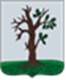 Российская ФедерацияБРЯНСКАЯ ОБЛАСТЬСОВЕТ НАРОДНЫХ ДЕПУТАТОВ СТАРОДУБСКОГО МУНИЦИПАЛЬНОГО ОКРУГАРЕШЕНИЕОт     29.03.2023г №  322 г. Стародуб       Заслушав и обсудив информацию начальника государственного казенного учреждения Брянской области "Стародубское районное управление сельского хозяйства " Пуздровой Галины Владимировны, Совет народных депутатов Стародубского муниципального округа решил:Информацию о ходе зимовки скота в хозяйствах Стародубского муниципального округа Брянской области и подготовке агропромышленного комплекса муниципального округа к проведению весенне- полевых работ принять к сведению (приложение №1).Настоящее решение вступает в силу с момента его официального опубликования.Глава Стародубского муниципального округа				                 Н.Н. Тамилин                                                                                Приложение № 1к решению Совета народных депутатов Стародубского муниципального округа                                                                                                  от    29.03.2023г.       № 322 О ходе зимовки скота в хозяйствах округа и подготовке агропромышленного комплекса Стародубского муниципального округак проведению весенне-полевых работЗимовка скота – весьма сложный и ответственный период для животноводов. В это время скот требует усиленного внимания и заботы с их стороны. Правильное содержание, своевременное и бесперебойное кормление животных в период зимовки – залог хорошего здоровья поголовья и его высокой продуктивности. На сегодняшний день на территории округа зимне-стойловое содержание скота осуществляют 9 хозяйств, из них 7 сельскохозяйственных предприятий и 2 крестьянско-фермерских хозяйства. В 7-ми хозяйствах округа скот находится на круглогодичном содержании в помещении.Хочется отметить, что все показатели по животноводству, доведенные до хозяйств округа, выполнены, а некоторые и перевыполнили. В целом по округу в поголовье крупного рогатого скота увеличено к уровню прошлого года. Лучше других положение с увеличением поголовья сложилось: в ООО «Красный Октябрь» +723 голов общего поголовья, в т.ч. коров на 220 голов. ООО «Русское молоко» увеличило общее поголовье на 532 головы, в том числе коров на 123 голов.На 01.03.2023 года поголовье скота составляло: КРС всего 21838 голов  (+236 голов  к поголовью на начало зимовки),  в том числе 7775 коров (+ 310 голов к аналогичному периоду 2022 г), 1139 голов свиней, лошадей 108 голов.    Для содержания животных в зимне-стойловый период было подготовлено 105 помещений, в т.ч. коровников 47 ед., 55 телятников, 3 свинарника. Все помещения были отремонтированы и продезинфицированы, большая часть животноводческих помещений была побелена. На всех МТФ автопоение, доение и навозоудаление механизировано.     Для полноценного проведения зимовки было заготовлено сена 8641 тонн, сенажа 38272 тонн, силоса 130130 тонн, соломы 16068 тонн, концентратов 24450 тонн. Для пополнения организма животных витаминами в хозяйства завозятся микро и макро добавки в виде премиксов, стартеров и предстартеров, соль, мел. Для сбалансирования рационов и увеличения продуктивности коров хозяйства закупают шроты, жмыхи, патоку. Из расчета на 1 условную голову заготовлено кормов 41.3 ц к.ед, выделено кормов на зимовку из расчета 37,0 ц.к.ед. или 16,7 к.ед. на 1 условную голову в сутки. Хозяйств с низкой кормообеспеченностью в округе нет.В большинстве хозяйств имеется жмых, шрот и патока, в достатке соль и мел. Упитанность скота средняя и вышесредняя. При хорошей погоде животные находятся на прогулке в загонах. Новорожденные телята находятся в домиках, в профилакториях и в телятниках, поятся 3 раза, в кормушках имеется сено, соль, комбикорм. Падеж молодняка в хозяйствах округа за 2 месяца составил 8 голов, что на 18 голов меньше аналогичного периода 2022 года. Профилактические вакцинации проводятся ветеринарными специалистами согласно плана.За 2 месяца 2023 года надоено 10052 т молока (+666 т к аналогичному периоду 2022 г), надой на корову составляет 21,6 кг (+ 2,1 кг больше к аналогичному периоду 2022 г).В сутки в хозяйствах округа надаивают 168,0 тонн (+18 т к 2022 г)      Зимовка проходит удовлетворительно. Обеспеченность кадрами животноводства на начало зимовки составляет 90%. В хозяйствах отрасли трудится 367 человек: 136 доярок, 156 операторов по уходу за животными, 75 рабочих других профессий, обслуживающих отрасль животноводства.Проблем в отрасли еще немало, но своевременные и грамотные зоотехнические и ветеринарные мероприятия, проводимые в хозяйствах в период стойлового периода ˗ это залог роста поголовья животных, увеличения его продуктивности и основа поставленных перед округом задач по выполнению индикаторов производства.У аграриев нашего округа наступил самый ответственный период их хозяйственной деятельности – проведение весенне-полевых работ. На сегодняшний день основной задачей наших сельхозтоваропроизводителей является проведение в оптимальные агрономические сроки всего технологического процесса выращивания сельскохозяйственных культур. А целью администрации округа и управления сельского хозяйства – выполнение доведенных до нас индикаторов и  заключенного Соглашения. Так, в 2023 году мы должны получить валовой сбор зерновых культур с кукурузой  202 670 тн при урожайности 62 цн/га, картофеля 300 000 тн со средней урожайностью 367 цн/га. Растениеводческую отрасль сельскохозяйственного производства ведут 87 хозяйств округа. Согласно предварительной структуре посевов, в текущем году площадь сельскохозяйственных культур в коллективных и фермерских хозяйствах округа составит 81,1 тысяча гектар (+900 га). Площадь под озимыми зерновыми культурами в 2023 году по сравнению с 2022 годом снизилась на 952 га и составила 21,1 тысячу гектар. Преобладающей культурой у нас является озимая пшеница, ее площадь насчитывает 18,9 тысяч гектар. Озимая рожь занимает площадь 1,8 тысяч га, озимый тритикале – 490 га. Как уже показала практика, наиболее высокую урожайность дают именно озимые зерновые, поэтому есть все предпосылки по выполнению поставленной перед округом задачи по производству зерновых культур. Кроме того, для подкормки животным, на зеленый корм посеяно 400 га озимого тритикале.На сегодняшний день состояние 35 % озимых зерновых культур от их общей площади оценивается как хорошее; 65 % озимых зерновых культур находится в удовлетворительном состоянии. Также в хозяйствах округа посеяно 12 232 га озимого рапса, что на 2 тысячи гектар превышает уровень прошлого года. Сегодня рапс является прибыльной и высокорентабельной культурой, и, хотя средняя его цена по сравнению с 2022 годом снизилась, хозяйства продолжают увеличивать площади под посевами данной культуры.Весенний сев, согласно структуре посевов, предстоит провести на площади 36 186 га. Под яровыми зерновыми культурами будет занято 15 625 га, что на 1000 га превышает уровень 2022 года. Преобладающими культурами являются овес – 2969 га (+222 га), кукуруза на зерно – 6524 га (+149 га), яровая пшеница – 2300 га (-631 га). Предполагается увеличение площади под ячменем на 506 га; в 2023 году она составит 2364 га. Площадь зернобобовых культур – 695 га (-155 га к 2022 году). Из бобовых культур предпочтение отдается посевам люпина и гороха (380 и 300 гектар соответственно).Планируемая зерновая группа в целом по району составит 37 тысяч гектар  (-935 га к 2022 году), где в удельном весе озимым культурам отводится 58 %, яровым – 42 %. Под посевами технических и масличных культур будет занято 16 426 га площадей (+ 1 тыс. га к уровню 2022 г.). Из них под посевами сои хозяйства планируют занять 1763 га площадей (-826 га к 2022 году), под рапсом яровым – 450 га, под подсолнечником – 317 га.Планируемая площадь под овощными культурами в 2023 году – 2 га.Посадку картофеля планируется провести на площади 8 368 га, что на        1 696 га превышает уровень 2022 года. Из кормовых культур: кукуруза на силос будет размещена на площади 5266 га (+371 га к 2022 году), однолетние травы – 2260 га (-360 га к 2022 году). Под многолетними травами будет занято 7 959 га (-3 тыс. га к уровню 2022 года).Под урожай 2023 года требуется 2015 тонн семян яровых зерновых и зернобобовых культур. Согласно данным Стародубского районного отдела филиала «Россельхозцентр», в семенные фонды сельхозпредприятий округа засыпано 2369 тонн семян яровых зерновых и зернобобовых культур, обеспеченность составила 118 %. Все семена (100 %) кондиционные.Продолжается завоз элитных семян на цели сортосмены и сортообновления. На сегодняшний день сельхозтоваропроизводителями округа приобретено 75 тонн семян яровых зерновых культур высшей репродукции (при плане 55 тн). План приобретения семян кукурузы для посева на зерно и силос – 238 тонн. На сегодняшний день закуплено 200 тонн или 84 % от потребности. Хочется отметить, что на сегодняшний день качеству семян отводится лидирующая позиция. Для субсидирования посевных площадей необходимы протоколы испытаний и сертификаты, а для картофеля ˗ акты клубневого анализа. На проведение весенне-полевых работ требуется минеральных удобрений в физическом весе 23 343 тонны, в т.ч. азотных – 13 295 тн, сложных – 10 048 тн. На сегодняшний день приобретено 25 932 тонн или 111 % к потребности, в том числе азотных – 16 746 тн, сложных – 7 224 тн, калийных – 1 944 тн, фосфорных – 18 тн. На один гектар в среднем приходится по 400 кг в физическом весе или 170 в действующем веществе.Из имеющихся в хозяйствах округа 880 тракторов на сегодняшний день подготовлено 874 единиц или 99 %. Подготовлено 263 плуга, 124 сеялки, 226 единиц культиваторов или 100 % от наличия. Весь необходимый объем и запас мощности техники для проведения весенне-полевых работ 2023 года имеется в полном объёме.Хочется также отметить обновление машино-тракторного парка хозяйств. Так, за 2022 год и 1 квартал текущего года было приобретено 44 трактора различных модификаций. Из них 23 единицы МТЗ, 7 Джон Диров, 2 ед. Версатиль, 2 ед. Кейс.На весь период проведения весенне-полевых работ 2023 года сельхозпредприятиям всех форм собственности необходимо иметь 1131 тонну дизельного топлива и 62 тонны бензина. На сегодняшний день дизельного топлива имеется 575 тонн и 12 тонн бензина или 51 % и 19 % к потребности соответственно. По мере необходимости недостающее количество топлива будет доставлено в сельскохозяйственные  предприятия АО «БрянскНефтепродукт» в соответствии с заключенными договорами.Механизаторскими кадрами хозяйства округа обеспечены в полном объеме. Для проведения запланированного комплекса работ имеется 627 механизаторов.  Необходимым условием проведения посевной кампании является охрана труда и соблюдение правил техники безопасности, в частности ˗ проведение инструктажей перед выездом техники в поле. Человеческая жизнь является бесценной, поэтому  руководителям хозяйств необходимо  создать безопасные условия труда своим сотрудникам.Труд наших механизаторов, подсобных рабочих должен достойно оплачиваться. В каждом крупном сельхозпредприятии необходима разработка прогрессивных форм оплаты труда, стимулирующих выплат, повышающих коэффициентов.В хозяйствах должно быть организовано питание работников. При организации работ в две смены, в ночное время должны быть соблюдены все условия для выполнения работ и правильно организован отдых.По состоянию на 24 марта к проведению весенне-полевых работ приступили: ООО «Меленский картофель» - хозяйством проведена подкормка озимого рапса на площади 2500 га, ТнВ «Авангард» - проведено боронование и подкормка озимых зерновых культур на площади 70 га.Все материальные и технические средства для проведения весенне-полевых работ хозяйства имеют. Дело остается за благоприятной погодой.О ходе зимовки скота в хозяйствах Стародубского муниципального округа Брянской области и  подготовке агропромышленного комплекса муниципального округа к проведению весенне- полевых работ.